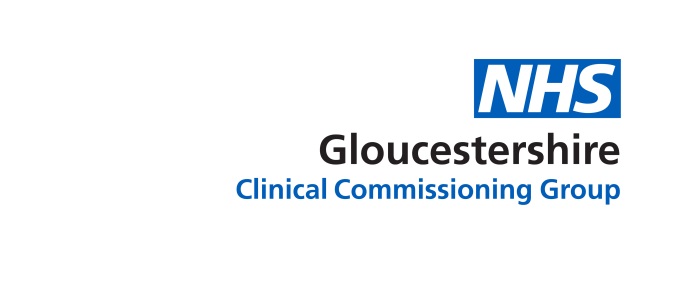 This document may be made available to the public and persons outside of the GCCG as part of GCCG’s compliance with the Freedom of Information Act 2000.Contents27		Policy Review						  17DefinitionFor the purposes of this document, a policy is an organisational, professional and/or clinical statement of intent, responsibility and accountability. It is not open to interpretation or professional judgement, and is non-negotiable. It is a documented framework enabling individuals or specific groups of staff to carry out actions.The Complaints and Feedback Policy aims to set out clearly NHS Gloucestershire Clinical Commissioning Group’s (GCCG) approach to the management of feedback, through a consistent, unambiguous approach to the handling of compliments, comments, concerns and complaints.A procedure is a step-by-step method of how to do something. It is the method by which the policy is implemented and is documented in Appendix One of this policy.Executive SummaryIt is the aim of NHS Gloucestershire Clinical Commissioning Group (GCCG) to facilitate improvements in the quality of care, while maintaining a safe environment that is free from discrimination for all patients, staff and others affected by its activities. This document should be used by staff in the CCG who are managing complaints. The policy will also be made available to the public for information via the CCG website.This document gives staff a clear framework on how to deal with complaints and feedback about NHS staff and services in Gloucestershire. It also provides contextual information on national regulations as well as confirming how GCCG meets those regulations. It also incorporates the ‘Vexatious Complainants’ policy.GCCG adopts the view that complaints should normally be investigated by the organisation which gave rise to the complaint. In the case of a decision about funding, this will normally be GCCG, or in relation to specialised commissioning NHS England.  When complaints are about an aspect of care received, this is likely to be the provider of the NHS funded service. GCCG will investigate provider complaints if requested to do so and, where appropriate, will co-ordinate responses to complaints about multiple providers. GCCG may also request an investigation and response from a provider where feedback has been received which is not part of a complaint.This policy document is supported by a procedure and communication materials which can be found in Appendices 1 – 6. IntroductionThe purpose of the Complaints and Feedback Policy is to:explain how GCCG promotes a patient’s right under the NHS Constitution to complain, have a complaint investigated and be given a full and prompt reply acknowledge and implement the Local Authority Social Services and National Health Service Complaints Regulations 2009demonstrate how it listens to people’s viewsThis policy covers complaints about GCCG and its staff, as well as complaints made to GCCG about providers of commissioned services. (GCCG will respond positively and constructively to all communication it receives about the decisions it makes, and the services it commissions.GCCG recognises that sometimes things go wrong and that there is a need for a formal process through which people can raise concerns. This gives GCCG the opportunity to put matters right if needs be and learn from past experience.  Under the NHS Constitution people have the right to have their complaint dealt with efficiently.The complaints function of GCCG is managed by the Engagement and Experience Team. The team is accountable to the Associate Director of Engagement and Experience and is responsible at Governing Body level to the Executive Nurse and Quality Lead.GCCG actively seeks people’s views about the quality of the NHS funded services it commissions on behalf of patients registered with GP practices in Gloucestershire.  GCCG works with others to ensure appropriate action is taken to improve services as a result of feedback.All types of feedback are encouraged and welcomed.  People have a right to be heard and for any concerns to be dealt with promptly, efficiently and courteously.  Under no circumstances should anyone be treated any differently as a result of making a complaint or raising a concern. Considering FeedbackIt is the aim of GCCG to facilitate improvements in the quality of care and service, while maintaining a safe environment that is free from discrimination for all patients, staff and others affected by its activities.  In order to achieve this, GCCG encourages and welcomes feedback about the services it commissions.The Complaints and Feedback Policy clearly sets out GCCG’s approach to receiving feedback, through a consistent, unambiguous approach to the handling of compliments, comments, concerns and complaints.GCCG promotes an informed culture, which treats each case according to its individual nature, taking into account the expected outcome for the person providing the feedback, but at the same time being realistic about what can be achieved.  GCCG’s focus for complaints handling is on satisfactory outcomes with swift local resolution, whilst also promoting organisational and individual learning.This policy is mainly concerned with the management of concerns and complaints, however GCCG recognises that all types of feedback (which include compliments and suggestions) must be managed appropriately and listened to in order to develop services.Although in everyday language, terms such as ‘complaint’ and ‘concern’ may be interchangeable, in this policy:a concern is an expression of dissatisfaction requiring an oral response, which can be given within 24 hoursa complaint is an expression of dissatisfaction requiring investigation and a written responsea comment or suggestion is an expression of views or ideas for service development for GCCG to act on or consider which may or may not require a responsea compliment is an expression of appreciation, approval, admiration or respect, made in recognition of individuals, teams or servicesFeedback may be provided about any matter reasonably connected with the exercise of the functions of GCCG, including any matter reasonably connected with the commissioning of services by GCCG or the process of commissioning those services.  Where the feedback is about provision of services, GCCG may request an investigation and response from the provider of that service. PurposeThe specific purpose  of this policy is to:ensure that GCCG’s desire to listen to and learn from feedback is documented;fulfil the need to implement a complaints management procedure that is easy to understand and simple to use, while giving GCCG robust assurance;support GCCG staff to conduct investigations which are thorough, fair, responsive and open;demonstrate that GCCG will learn from complaints and use them to inform quality contract monitoring and future commissioning intentions;ensure that GCCG is accessible to everyone, including when required, though independent advocacy;demonstrate that GCCG will respect individuals’ rights to confidentiality;satisfy the complainant by conducting a thorough investigation and providing a full explanation;ensure that patients are not treated differently as a result of making a complaint;reinforce positive behaviour by celebrating compliments; andensure that the GCCG Governing Body is accountable for improving the quality of services.Where complaints are not about GCCG or its staff, and unless there are extenuating circumstances in which it would be inappropriate to do so, GCCG’s approach will be to recommend that the complainant contacts the provider of the service being complained about in the first instance. This is because the service provider being complained about is normally best placed to investigate and respond direct to the individual making the complaint. Contact details for other providers’ complaints and PALS can be found at Appendix 4.In instances where GCCG has signposted complainants to providers, a record will be kept of the contact to inform quality contract monitoring and future commissioning intentions.  At the same time, GCCG will also monitor providers’ adherence to the statutory Duty of Candour  which places a duty on organisations to be open with patients when things go wrong and when harm has been caused. Accountabilities, Duties and Responsibilities The GCCG Accountable Officer or Deputy is accountable for ensuring effective management of complaints across GCCG and is the responsible signatory for written responses to formal complaints.  For the purposes of the Local Authority Social Services and National Health Service Complaints (England) Regulations 2009, the Accountable Officer acts as the ‘Responsible Person’.The Executive Nurse and Quality Lead has the delegated responsibility for ensuring the efficient and effective implementation of this policy.The Associate Director of Engagement and Experience is responsible for ensuring that this policy remains relevant and accords with national guidance. The Chair and Governing Body Members will receive patient experience reports through the Quality & Governance Committee. These reports will include complaints information to support the monitoring of the effectiveness of the Complaints and Feedback process.The Governing Body provides an important link between GCCG, Member GP practices and the local community, enabling the organisation to reflect the interest of local people.  While welcoming ideas, suggestions and general comments, it is not the responsibility of the Governing Body to deal with individual personal complaints.  The Governing Body has a duty to inform the Engagement and Experience Team of any concerns and complaints as swiftly as possible.  The approval of the Quality & Governance Committee will be sought if any amendments are considered necessary to this policy. The Committee is also responsible for monitoring GCCG compliance with this policy.Associate Directors and Senior Managers are accountable for the thorough investigation of complaints within GCCG directorates.  They are responsible for ensuring the investigation is carried out in line with this policy and where an action is identified it is implemented. Associate Directors and Senior Managers are responsible for ensuring the draft response, together with any supporting evidence and administration documents, is returned to the Engagement and Experience and Team within 20 working days of receipt of complaint (giving a further five days for sign off).Managers are responsible for ensuring that staff in their areas are aware of the complaints policy.  When requested to do so by their line manager they are to carry out a thorough investigation of a complaint and give a full response to the relevant Senior Manager or Associate Director.  Managers are responsible for implementing changes identified through a complaint investigation.  Managers are to offer and provide support to staff in their areas both with investigating complaints and where they are named in complaints. Good quality, thorough investigation reports must be prepared to facilitate the drafting of comprehensive complaint responses.The Engagement and Experience Team is responsible for administering the complaints process, ensuring comprehensive responses are provided to the complainant within the required timescales.  Through the Associate Director of Engagement and Experience, the Team will provide regular reports to the Quality and Governance Committee and so keep the Governing Body informed of complaint themes and trends, the actions which have been taken to rectify problems and improvements in the quality of the services provided.  The Team also ensure GCCG meets annual reporting requirements.All staff have a duty to listen to concerns raised and to try to resolve these locally.  Information for staff about how to deal with feedback about a local NHS service can be found at Appendix Two. Policy DetailsThe Local Authority Social Services and NHS Complaints Regulations 2009 set out the NHS complaints process.  In it there are two stages for dealing with complaints:Stage 1 - Local ResolutionStage 2 - Parliamentary and Health Service Ombudsman (PHSO)Complaints may be made about any matter reasonably connected with the exercise of the functions of GCCG, including:the function of commissioning health care or other services under an NHS contract or making arrangements for the provision of such care or other services with an NHS Trust,  an NHS Foundation Trust, Any Qualified Provider or an Independent ProviderMatters excluded from consideration under these arrangements are:seeking compensation - claims for compensation cannot be sought through the complaints processa complaint about private medical care – concerns should be addressed directly to the consultant in charge of the individual’s carea complaint made by an employee about any matter relating to their employment;a complaint made by an NHS body, which relates to the exercise of its functions;a complaint, the subject matter of which has previously been investigated under these or previous Regulations; a complaint made by a primary care provider, which relates to the exercise of its functions by an NHS body or to the contract or arrangements under which it provides primary care services;a complaint which is made orally and resolved to the complainants satisfaction no later than the next working day;a complaint made by an independent provider, NHS Trust, or NHS Foundation Trust about any matter relating to arrangements made by an NHS body with that provider;a complaint which is being, or has been, investigated by the Ombudsman; anda complaint arising out of GCCG's alleged failure to comply with a data subject request under the Data Protection Act 2018 or a request for information under the Freedom of Information Act 2000.Should an employee have cause to raise a complaint in the public interest, then GCCG maintains a Whistleblowing and Freedom to Speak Up policy which can be accessed via the intranet.Time Limits for Making a ComplaintNormally a complaint should be made within twelve months of the date on which the matter, which is the subject of the complaint, occurred or within twelve months of the date on which the matter, which is the subject of the complaint, came to the notice of the complainant.Where a complaint is made after these times, the Associate Director of Engagement and Experience may choose to investigate if they are of the opinion that the complainant had good reason for not making the complaint within that period and it is considered to still be possible to investigate the complaint effectively and efficiently.Those who wish to complain should be encouraged to do so as soon as possible after an event so that the investigation can be most effective.In any case where the Associate Director of Engagement and Experience decides not to investigate a complaint on the grounds that it was not made within the time limit, the complainant will be informed in writing with further guidance if necessary.  The complainant can ask the Parliamentary and Health Service Ombudsman to consider their complaint.NHS Complaints Advocacy As part of the Healthwatch functions, Healthwatch Gloucestershire provides a signposting service to Independent Health Complaints Advocacy (IHCAS). This service supports people who wish to make a complaint about the commissioners or providers of NHS funded services. The Healthwatch Gloucestershire website provides further information and is available at: https://www.healthwatchgloucestershire.co.uk/talk-to-us/complaints/Parliamentary and Health Service OmbudsmanThe Complaints & Patient Advice & Liaison Service (PALS) is the single point of contact for the Parliamentary and Health Service Ombudsman (PHSO). Any action plans requested by the PHSO are the responsibility of the relevant Director/Associate Director who will be held accountable for their creation and quality.  In most cases, the PHSO gives three months for an action plan to be created and returned.Who can complainComplaints may be made by:a patient or service user;the carer or representative of a patient (including elected representative such as a Member of Parliament), with the patient’s consent; orany persons who are affected by, or likely to be affected by, the action, omission or decision of GCCG or its staff.Anyone can give feedback.RepresentativesA complaint may be made by a representative or advocate acting on behalf of a patient or any person who is affected by, or likely to be affected by, the action, omission or decision of GCCG, where that person:has died;is a child who cannot demonstrate Fraser competence (see 12.4);is unable by reason of physical or mental incapacity to make the complaint personally; may be subject to the Mental Capacity Act Deprivation of Liberty Safeguards;has requested a representative to act on their behalf and given consent for this; oris a Member of Parliament acting on behalf of a constituent.Where the patient or person affected has died or is unable to raise concerns themselves, the representative must be a relative or other person who, in the opinion of the Engagement and Experience Team, has a sufficient interest in their welfare and is a suitable person to act as representative. The need to respect the confidentiality of the patient is a guiding principle.If the Complaints & PALS Manager is of the opinion that a representative does not have a sufficient interest in the person’s welfare or is unsuitable to act as a representative, that person will be notified of this in writing and the reasons for the decision will be provided.In the case of a child, the representative must be a parent, guardian or other adult person who has care of the child. Where the child is in the care of a local authority or a voluntary organisation, the representative must be a person authorised by the local authority or the voluntary organisation.Confidentiality and ConsentAll information about a complaint and all the people involved is strictly confidential and will only be disclosed to those with a demonstrable need to know.  When we investigate complaints it is often necessary to review relevant information from the medical records of the person involved e.g. details of their treatment.  We will tell the complainant when we access the information, it will only be accessed for the purpose of the investigation, we will keep this information confidential, and we will comply with our legal obligations under the Data Protection Act 2018 and the General Data Protection Regulation (GDPR).It is not always necessary to obtain the patient’s explicit, written, consent to use personal information when investigating a complaint as the patient has ‘implied’ their consent by asking GCCG to investigate the matter. The Complaints & PALS Manager will request consent from patients between the ages of 15 and 18 where a complaint is made on their behalf. If this is not possible, the case will be referred to the Safeguarding Lead for their input prior to forwarding the case for investigation.  Fraser (formerly Gillick) competence states that a young person below the age of 16 can consent for their own medical treatment if they demonstrate sufficient understanding. The Fraser principle is adopted within the complaints process. Therefore, there is no minimum age for a young person to raise concerns about the care they have received. The young person will be offered support by PALS and signposted to any additional support such as Healthwatch Gloucestershire.If, once consent has been requested, there is a delay obtaining consent, which affects the date on which the final response can be sent, then the date the final response is due will be re-calculated and the complainant advised accordingly.Where a complaint is made on behalf of an existing or former patient who has not authorised the complainant to act on their behalf, care must be taken not to disclose personal health information without the patient’s explicit consent. Matters of a non-personal or non-clinical nature may be investigated and a response provided to the complainant.Where a complaint has been made on behalf of a patient by a Member of Parliament it will be assumed that implied consent has been given. However, if the complaint relates to a third party, consent will need to be obtained prior to the release of personal information to the MP’s office.Where it is known that the complaint involves a vulnerable adult or vulnerable child, the Executive Lead for Safeguarding will be informed.By ensuring that all complaints are dealt with in the strictest of confidence, the scope for patients, relatives or carers being treated differently as a result of the complaint will be minimised.Cases Subject to LitigationIf a complainant has instigated formal legal action the complaints procedure should only continue if it would not compromise or prejudice a concurrent legal investigation. This decision will be made by the Executive Nurse and Quality Lead, in discussion with the relevant authorities (for example local legal advisors or the NHS Litigation Authority).  The default position in cases where the complainant has expressed an intention to take legal proceedings would be to seek to continue to resolve the complaint unless there are clear legal reasons not to do so.In circumstances where the complaint investigation is halted due to legal action the complainant and person identified in the complaint will be advised appropriately in writing. In all cases, it will be important to ensure the potential implications for patient safety and/or organisational learning are investigated as quickly as possible to allow urgent action to be taken to prevent similar incidents arising.Serious Allegations and Disciplinary WarningWhere a complaint is an allegation of any of the following:physical abusesexual abusepossible safeguarding issues or emotional abusefinancial misconductcriminal offencethis indicates the need for a referral to the disciplinary procedure, one of the professional regulatory bodies or an agency such as the police.  In such cases, the Complaints & PALS Manager will seek the advice of the Associate Director of Engagement and Experience.Investigation under the complaints procedure will only take place if it does not compromise or prejudice any concurrent disciplinary investigation.  Where necessary other GCCG policies and procedures may need to be applied and could preclude compliance with this policy. For example, relevant HR policies.All staff have a personal and professional responsibility to ensure that their safeguarding knowledge remains up–to-date and have a responsibility to ensure that all concerns relating to possible safeguarding issues are referred immediately to the relevant safeguarding lead.If any safeguarding issues arise from a complaint investigation, these will be immediately referred to the relevant safeguarding lead.Valuing DiversityThe organisation recognises and values all people and welcomes feedback on all issues. The objective is to break down barriers irrespective of protected characteristics. Assistance will be offered to those individuals with specific needs, e.g. interpreting services, to enable everyone who wishes to give feedback to be able to do so. Complaints can be made in a number of ways that are convenient to the complainant. Making a ComplaintAlthough GCCG advocates that all members of staff should be able to help those wishing to provide feedback, the Experience and Engagement Team is the central team responsible for administering complaints, comments and compliments. The team, including the PALS service, operates  Monday to Friday normal working hours, and can be contacted by telephone on 0800 0151 548 or 01452 566698.  Messages left will be responded to within five working days.By email to glccg.pals@nhs.net, or in writing to:Freepost RRYY-KSGT-AGBRSanger HouseValiant CourtGloucester Business ParkGL3 4FEAll written complaints will be acknowledged within three working days.Investigating OfficersInvestigating Officers (IO) should be identified by the Complaints & PALS Manager.  The IO should not be the subject of any part of the complaint.  The IO should carry out the investigation and draft a response based on the outcome of the investigation, ensuring all issues are covered, learning is identified and proposed actions described. This investigation report and draft response should be provided within the timeframe identified by the Complaints & PALS Manager. .  The IO can seek support and advice from the Associate Director of Engagement and Experience regarding the handling of an investigation. This includes advice and support with meetings, phone calls, report writing, or actions to be undertaken as a result of lessons learned.Within 20 working days from receipt of the complaint, the IO should investigate and prepare a formal response to the Complaints & PALS Manager for the Accountable Officer or Deputy to review. A further five working days are allotted for the Accountable Officer or Deputy to consider the investigation, approve the final response and instruct the Experience and Engagement Team to send the response to the complainant or their representative. The signed response will be sent to the complainant using Royal Mail recorded delivery and/or by email as agreed with the complainant.Where the investigation cannot be concluded and the response sent within the 25 working days allowed, GCCG will discuss an extended timeframe with individual complainants.Record Keeping All statements, letters, phone calls and actions taken in an investigation are documented and kept in the electronic complaint file, which complies with GCCG Information Governance standards and is maintained by the Experience and Engagement Team. A complete complaint file is required should the complaint be referred to the Parliamentary and Health Service OmbudsmanA secure database will be maintained for all feedback received by the Complaints & Pals Service. In accordance with the Department of Health Records Management Code of Practice complaint files will be kept for ten years, and then destroyed on a proactive basis.Complaint files about babies, children and young people, where there is the possibility of future legal proceedings, are kept until their 25th birthday.  If the baby or child has died, the complaint file is kept for ten years.When we investigate complaints it is often necessary to review relevant information from the medical records of the person involved, e.g. details of their treatment.  We will tell the complainant when we access the information, it will only be accessed for the purpose of the investigation, we will keep this information confidential, and we will comply with our legal obligations under the Data Protection Act 2018 and the General Data Protection Regulation (GDPR).ReportingA report on complaints and feedback will be compiled by the Associate Director of Engagement and Experience and presented to the Quality & Governance Committee **at each meeting.  This report will include the numbers of complaints received, themes and trends of complaints and the associated actions.  The report will also detail other patient experience information.Patient experience feedback will also be provided to commissioning teams to inform commissioning processes.EvaluationDuring 2019/20, GCCG will be using the NHS England Complaints Survey Toolkit to evaluate the effectiveness of the GCCG Complaints function. :   https://www.england.nhs.uk/publication/complaints-survey-toolkit/ https://www.england.nhs.uk/surveying-complainants/  The survey and toolkit aim to:track the quality of complaints handling, as set out in “My Expectations”support organisations to survey complaints’ experiencesupport improvements to local systems and complaints handlingNHS England worked with a number of pilot sites to understand their experience of using the survey and associated toolkit.  The final survey and the case studies have been produced based on organisations’ experiences It is important to note that as of 28 May 2018 to be compliant with the General Data Protection Regulation (GDPR) which replaces the Data Protection Act 1998; individuals will have to opt into the survey and should not be sent a survey unless they have done so. Media InterestStaff are to refer any media interest in a complaint to the GCCG Communications team. The Engagement and Experience Team will brief the GCCG Communications Team immediately when any complainant expresses their intention to contact the media.Fraud and CorruptionAny complaint which concerns allegations of possible fraud or corruption is to be passed immediately to the Director of Finance for consideration.Support for StaffMembers of staff named in a complaint, either personally or by role, should be informed of the complaint by their line manager.  Staff should be fully supported by their line manager and consulted during the investigation.  The investigation should be full, fair and timely and should not apportion blame.  The management style and culture within GCCG will promote positive attitudes towards dealing with complaints.Employees directly involved in complaints can seek support from their Trade Union or Human Resources.  Staff members will be given the opportunity to be accompanied by a friend or Trade Union representative if they are required to be interviewed during the course of a complaint investigation.Interviews with employees under the complaints procedure should not be viewed as disciplinary in nature. However, staff should be made aware that documentary evidence, including statements, obtained in the course of an investigation may be used as evidence in any resulting disciplinary proceeding.Staff may wish to access GCCG Employee Assistance Programme delivered by Care First.  This is a free, confidential, advice and support service which is available to all GCCG staff 24 hours a day. Information can be found on GCCG Intranet.Unreasonably Persistent and Vexatious ComplainantsComplainants (or anyone acting on their behalf) may be deemed to be ‘unreasonably persistent or vexatious’ complainants, where previous or current contact with them shows that they meet one or more of the following criteria:the complainant persists in pursuing a complaint where the GCCG’s complaints procedure has been fully and properly implemented and exhausted;the complainant continually raises new issues or seeks to prolong contact by continually raising further concerns or questions upon receipt of a response or whilst the complaint is being investigated (care must be taken not to discard new issues which emerge as a result of the investigation or the response.  These might need to be addressed as either reviews of previous complaints or as separate complaints). Independent advocacy services could be called upon to assist in such circumstances, ensuring that all new and legitimate issues are answered;despite the best endeavours of staff to confirm and answer the complainant’s concerns and, where appropriate, involving independent advice services, the complainant does not accept the response and/or where the concerns identified are not within the remit of GCCG;in the course of addressing a registered complaint, the complainant has had an excessive number of contacts with GCCG, which have placed unreasonable demands on staff.  A contact may be in person or by telephone, email, letter or fax.  Discretion must be used in determining the precise number of “excessive contacts” applicable under this section, using judgement based on the specific circumstances of each individual case;the complainant has harassed or been personally abusive or verbally aggressive on more than one occasion towards staff dealing with their complaint or their families or associates.  Staff must recognise that complainants may sometimes act out of character at times of stress, anxiety, or distress and should make reasonable allowances for this;the complainant is known to have recorded meetings, face-to-face or telephone conversations without the prior knowledge and consent of other parties involved and used these recordings without prior permission;the complainant has focussed on a matter to an extent which is out of proportion to its significance and continues to focus on this point. It is recognised that determining what is justified can be subjective and careful judgement must be used in applying this criterion;the complainant displays unreasonable demands or patient/complainant expectations and fails to accept that these may be unreasonable (e.g. insisting on responses to complaints or enquiries being provided more urgently than is reasonable or normal recognised good practice);the complainant has threatened or used actual physical violence towards staff or their families or associates on more than one occasion; orthe complainant has sent indecent, offensive or potentially hazardous items to staff or their families or associates in the post, or has hand-delivered indecent, offensive or potentially hazardous items to staff or their families or associates at any time.The options for dealing with unreasonably persistent or vexatious complainants are detailed in Appendix 3.Once complainants have been determined to be 'unreasonably persistent or vexatious’ there is a  mechanism for withdrawing this status. For example:the complainant subsequently demonstrates a more reasonable approach; orthe complainant submits a further complaint for which the normal complaints procedures would appear appropriate. Staff should previously have used discretion in recommending ‘unreasonably persistent or vexatious’ status at the outset and discretion should similarly be used in recommending that this status be withdrawn when appropriate.  Discussion will be held with GCCG Accountable Officer or Deputy and, subject to their approval, normal contact with the complainant and application of GCCG Complaints Procedure will then be resumed.Communication This policy will be placed on the GCCG website.  However, unless there are extenuating circumstances, paper copies will not routinely be made available. This policy can be made available in other formats by contacting GCCG Engagement and Experience Team.An annual feature will be scheduled in GCCG internal communications to all staff and member practices to cascade information about the Policy, with a link to GCCG intranet. This policy will be referred to in the staff Induction programme. This policy will be placed on GCCG intranet. Information for staff about How to deal with feedback about a local NHS service can be found at Appendix 2.A public information leaflet Your Experience Counts is available. This can be found at Appendix 5.     Training If any member of staff does not feel they have the necessary skills to investigate and deal with complaints, they should discuss this in the first instance with their line manager and training arrangements should be made through the appraisal system and the professional development plan.The Engagement and Experience Team can provide informal complaints and customer care training to any individual member of staff or department Complaint response writing support is available through the Complaints & PALS Manager. The Complaints & PALS Manager will monitor the quality of investigations and complaint responses and will highlight to the relevant Senior Manager additional training needs.Policy Review27.1This policy will next be scheduled for review in 2021, or sooner as required 	dependent on changes to national legislation or guidance.  Appendix 1NHS Gloucestershire GCCG Complaints ProcedureFlowchart – Complaints Handling Process and TimeframesFlowchart – Concerns Process and TimeframesPeople may not always want to make a complaint; they may just want to let us to know about their experience and to be listened to.  If the individual wants to make a formal complaint then they should contact the Patient Advice and Liaison (PALS) or Complaints Team for the relevant organisation in the first instance.  In some organisations PALS may be the first point of contact for complaints and may be a good first point of contact for the complainant to discuss their concerns.If the person wants to raise a concern, provide a comment or register a compliment, then they should contact the relevant Patient Advice and Liaison (PALS) team.  If the complainant feels that the issue may constitute a criminal act and that the police should be involved, they are within their rights to contact the police to refer the matter/incident to them. It will then be a matter for the police to decide if they wish to take further action, which they will investigate accordingly.  The organisation is not in a position to make a judgement and we should not attempt to persuade or dissuade a complainant from contacting the police.During the out of hours period, if the nature of a complaint identifies that a possible serious criminal act has been perpetrated by a member of staff and you should contact the on-call Manager or Director immediately. Dealing with a Concern The GCCG welcomes feedback.  This helps us to learn how to improve the way we do things and put things right if we get them wrong.  People will often not know how to or who to raise a concern with.  All staff across the healthcare community have an important role to play in openly and actively encouraging patients, carers and others to speak up, so that we can alleviate and resolve concerns promptly.Equally, as a member of staff you may be unfamiliar with what you should do if a member of the public raises a concern with you.  We want staff across the GCCG to feel empowered to deal with any issue.  Below are some top tips to help you to do this.What is a concern?Concerns are issues which can be resolved on-the-spot (usually within 24 hours), and are typically less serious issues than complaints.  Concerns are made orally.  For example, a concern might be raised in relation to some out of date information on a website; where the resolution is to arrange for an update or change to put matters right.All staff have a duty to listen to concerns raised.  On receiving a concern, you should inform a member of the Patient Experience and Safety Team who will log the concern – contact details below.Top tips for dealing with concerns Take time to listen.  Many concerns are the result of a misunderstanding. Taking time to speak to the person and understand exactly what they are unhappy about and how we can help to resolve the issue.Take personal responsibility for dealing with the issue.  All staff should feel empowered to deal with any concerns.  If you cannot deal with the issue yourself, seek support from your line manager or a more senior member of staff.Resolve the issue as quickly as possible.  Generally concerns are straightforward and can be resolved on the spot with an apology and action to put the matter right.Keep the person informed of progress.  If the issue is going to take some time to resolve, keep the person informed of actions you have taken and tell them when you expect the issue to be resolved.Seek advice from a senior member of staff.  If the person is still unhappy or the issue you are dealing with is too complex, seek advice from your line manager or a more senior member of staff.Manage expectations and keep your promises.  If you promise to resolve an issue within a certain time frame - keep that promise.  If, due to unforeseen circumstances, you cannot respond within the timeframe promised, let the person know why. Manage expectations and do not leave the person wondering what’s going on.Try to avoid a complaint.  The majority of people that raise a concern don’t want to make a complaint; they just want their issue resolved promptly. Do not automatically direct the patient to the Patient Advice and Liaison Service (PALS) or advise the person to make a formal complaint. The majority of issues can be resolved within the department.Dealing with a ComplaintIf a written or verbal complaint is received it should be passed to the GCCG Complaints & PALS Manager without delay.  The Complaints and PALS Manager will identify an Investigating Officer, who will be expected to thoroughly investigate the complaint and provider a draft written response for review by the GCCG Accountable Officer or Deputy before being sent to the complainant.Obtaining Information for Complaint Investigations Any member of GCCG staff directly involved in a complaint may be asked to provide information in connection with an investigation.  Staff asked to provide information will be supported in this process by the Investigating Manager and/or their line manager.  Further advice and support can be obtained from the Patient Engagement and Experience Team.Patient ConsentThe Patient Engagement and Experience Team is responsible for ensuring that appropriate patient consent for the release of personal information is obtained.A copy of any information that is collected is kept in the complainants' file, and may be legitimately passed on if the complainant requests an Independent or Health Service Ombudsman's review of their complaint.General Principles regarding Obtaining InformationAny written information you obtain or provide for a complaint should:Be written in ink or typed.Be legible and concise.Be factual, accurate and relevant.Avoid abbreviations.Explain any technical words, phrases or procedures and avoid jargon.Format - the following format should be followed when obtaining information to ensure to consistency and completeness of investigations into a complaint:Title - the title should indicate the date, place and time of the issue complained about.Opening paragraph - please give the following information as it applied when the events under investigation occurred:Your NameWork AddressPost in the CGGHow you can be contacted most easilyNarrative of events – please provide a narrative of the events, keeping to the facts.In date and time order state:When and what you did and why.Final Checks - as a CCG, we must be 100% confident with what we are saying.Remember investigation records could be made public.  Always re-read what you have writtenOnce you are confident with the information, ensuring it has addressed all points included within the complaint, date and sign itGive the investigation information to the Complaints and PALS Manager for recording and preparing for review by the Accountable Officer or Deputy. Investigation FormComplaint No:…………………………………………I, ……………………………………….. currently employed by …………………….......as ……………………………………………………………………………………………….Contact telephone number/extension…………………………Narrative/statement of events:Signature…………………………………………………… Date…………………..................*Continue on another sheet if needed.Appendix 3OPTIONS FOR DEALING WITH UNREASONABLY PERSISTENT OR VEXATIOUS COMPLAINANTSWhere complainants have been identified as ‘unreasonably persistent or vexatious’, the Accountable Officer (or Deputy) will determine what action to take.  The Accountable Officer (or Deputy) will implement such action and will notify complainants in writing of the reasons why they have been classified as ‘unreasonably persistent or vexatious’ complainants and the action to be taken.  This notification may be copied for the information of others already involved in the complaint, e.g. GPs, independent health complaints advocacy services and Members of Parliament.  A record will be kept for future reference in the complaint file of the reasons why a complainant has been classified as ‘unreasonably persistent or vexatious’.The Accountable Officer or Deputy may decide to deal with complainants in one or more of the following ways:Try to resolve matters before invoking this procedure by drawing up a signed ‘agreement’ with the complainant (if appropriate, involving a relevant advocate in a two-way agreement), which sets out a code of behaviour for the parties involved, if the GCCG is to continue processing the complaint.  If these terms are contravened, consideration would then be given to implementing other action as indicated in this section.Once it is clear that the complainant meets any one of the criteria set out in Section 24 of the GCCG Complaints and Feedback Policy and Procedure, it may be appropriate to inform the complainant in writing that they may be classified as an ‘unreasonably persistent or vexatious’ complainant, copying this policy to them, and advising them to take account of the criteria in any further dealings with GCCG.  In some cases it may be appropriate, at this point, to suggest that the complainant seeks independent advice or advocacy in processing their complaint, e.g. through POhWER. Decline contact with the complainant either in person, by telephone, by email, by fax, by letter or any combination of these, provided that one form of contact is maintained or alternatively to restrict contact to liaison through a third party.If staff are to withdraw from a telephone conversation with a complainant it may be helpful for them to have an agreed statement available to be used at such times.Notify the complainant in writing that the Accountable Officer or Deputy has responded fully to the points raised and has tried to resolve the complaint, but there is nothing more to add and continuing contact regarding the matter will serve no useful purpose.  The complainant should also be notified that the correspondence is at an end and that further letters received will be acknowledged but not answered.  They should be informed of their right to appeal and of their right to go to the Parliamentary and Health Service Ombudsman.Appendix 4 Contact details for complaints and PALS teams covering individuals registered with GP practices in Gloucestershire  GCCG PALS Freepost RRYY-KSGT-AGBRSanger HouseValiant CourtGloucester Business ParkGL3 4FETelephone 0800 0151 548 / 01452 566698Email: glccg.pals@nhs.netWebsite: www.gloucestershiregccg.nhs.uk GCCG Safeguarding Contact  GCCG Deputy Director of Nursing: 0300 421 1500NHS EnglandPO Box 16738RedditchB97 9PTTelephone 0300 311 22 33Email: england.contactus@nhs.netWebsite: www.england.nhs.uk Gloucestershire Hospitals NHS Foundation TrustComplaints Team Gloucestershire Royal HospitalGreat Western RoadGloucesterGL1 3NNTelephone: 0300 422 5779/7Email: ghn-tr.complaints.team@nhs.net Website: www.gloshospitals.nhs.uk/contact-us/feedback-and-complaints-pals Gloucestershire Hospitals NHS Foundation TrustPALS OfficeGloucestershire Royal HospitalGreat Western RoadGloucesterGL1 3NNFreephone 0800 019 3282Text: 07827 281266Email: ghn-tr.pals.gloshospitals@nhs.net Website: http://www.gloshospitals.org.uk/en/Contact-Us/Contact-Us Gloucestershire Health & Care NHS Foundation TrustFREEPOST RSKC-CSKU-KRZXEdward Jenner CourtGloucester Business ParkGL3 4AWTelephone: 0300 421 8313Email: experience@ghc.nhs.uk  Website: https://www.ghc.nhs.uk/ Gloucestershire County Council (Social Care Complaints)Gloucestershire County Council Complaints Manager (Adult Social Care) 
Complaints TeamGloucestershire County CouncilShire Hall, Westgate StreetGloucesterGL1 2TGTelephone: 01452 425000Email: corporatecomplaintsteam@gloucestershire.gov.uk Healthwatch GloucestershireKestrel CourtWaterwells DriveWaterwells Business ParkQuedgeleyGloucester GL2 2ATFreephone telephone number: 	0800 652 5193Local 	landline number: 		01452 504989Email: 	info@healthwatchgloucestershire.co.ukWebsite: www.healthwatchgloucestershire.co.uk  Cross Border (England/Wales) Healthcare –There are approx. 9,000 patients living in the England-Wales border areas of Gloucestershire, who are registered with GP practices registered with the NHS in Wales.  A nationally agreed Statement of Values and Principles (SVP) has been established to ensure smooth and efficient interaction between both NHS organisations in relation to patients living along the England-Wales border.  The SVP aims to support better patient outcomes and avoid the fragmentation of care.  It sets out how the NHS in both countries will act in the best interest of patients at all times, noting there will be no delay for patients in accessing healthcare services, whilst commissioning responsibilities are clarified .  While NHS Gloucestershire Clinical Commissioning Group (GCCG) remains the legally responsible commissioning organisation for patients living in Gloucestershire who are registered with a Welsh GP practice, Aneurin Bevan University Health Board (ABUHB) commission and fund most secondary and community services for these patients.  Primary Care is commissioned by ABUHB, although GCCG do have a responsibility to ensure that patients are able to register with a GP practice in England, should the patient wish to do so.   Where appropriate NHS GCCG and ABUHB will work together to respond to, and resolve, any complaints from Gloucestershire residents registered with a Welsh GP practice.  Appendix 3 of the SVP sets out the Dispute Resolution Process for NHS commissioners where there are disputes relating to the treatment of patients.Website: https://www.gloucestershireccg.nhs.uk/about-you/cross-border-healthcare/Appendix 5 Your Experience CountsInformation for the Public:https://www.gloucestershireccg.nhs.uk/wp-content/uploads/2019/02/GDH3397_PALS-leaflet-061217.pdf Appendix 6Policies, procedural documents and guidance documents The following is a list of policies, procedural documents or guidance documents (internal or external) which have informed the development of this policy. Version No. 2 Policy No67AuthorsRachel Price, Complaints and Patient Advice & Liaison Service (PALS) Manager andBecky Parish, Associate Director of Engagement and ExperienceSponsorMarion Andrews-Evans, Executive Nurse and Quality LeadApproved byQuality and Governance CommitteeApproval dateMay 2021Review dateMay 2023 SectionSection HeadingPage Number-Definition31Executive Summary42Introduction43Considering Feedback54Purpose65Accountabilities, Duties and Responsibilities66Policy Details87Time Limits for Making a Complaint88NHS Complaints Advocacy99Parliamentary and Health Service Ombudsman910Who can complain911Representatives912Confidentiality and Consent 1013Cases Subject to Legislation1114Serious Allegations and Disciplinary Warning1115Valuing Diversity1216Making a Complaint1217Investigating Officers1218Record Keeping1319Reporting1320Evaluation1421Media Interest1422Fraud and Corruption1423Support for Staff1424Unreasonably Persistent and Vexatious Complainants1525Communication1626Training16Supporting DocumentsSupporting DocumentsSupporting DocumentsAppendix 1NHS Gloucestershire GCCG Complaints Procedure: Flowchart – Complaints Handling Process and TimeframesAppendix 2How to deal with feedback about a local NHS service. Information for GCCG staff.Appendix 3Options for dealing with unreasonably persistent or vexatious complainants.Appendix 4Contact details for complaints and PALS teams covering individuals registered with GP practices in Gloucestershire   Appendix 5Your Experience Counts  (Leaflet for the public)Appendix 6Policies, procedural documents and guidance documentsAppendix 2How to deal with feedback about a local NHS service. Information for GCCG staff Ref. Document TitleLocation1Access to Health Records Act 1990www.legislation.gov.uk/ukpga/1990/23/contents 2Complaint Handling in NHS Trusts (Patient Association)     www.patients-association.org.uk/complaints-management 3Department of Health Code of Practice – Records Managementwww.gov.uk/government/publications/records-management-code-of-practice-for-health-and-social-care  4Everyone Counts: Planning for Patients 2013/14www.england.nhs.uk/2012/12/everyonecounts/ 5Good Practice Standards for NHS Complaint Handling (Patients Association)  http://patients-association.com   6Health and Social Care (Community Health and Standards) Act 2003www.legislation.gov.uk/ukpga/2003/43/contents 7Healthwatch Gloucestershirehttps://www.healthwatchgloucestershire.co.uk/ 8Helping more people by investigating more complaints about the NHSwww.ombudsman.org.uk/news-and-blog/news/new-report-sheds-light-top-hospital-complaints-investigated-parliamentary-and 9Information Commissioners Officehttps://ico.org.uk/  10Listening Responding Improving: a guide to better customer care.https://webarchive.nationalarchives.gov.uk/20130104224337/http://www.dh.gov.uk/prod_consum_dh/groups/dh_digitalassets/documents/digitalasset/dh_095439.pdf 11NHS Governance of Complaints Handling (Parliamentary and Health Service Ombudsman) https://www.ombudsman.org.uk/ 12NHS Resolutionhttps://resolution.nhs.uk/ 13Parliamentary and Health Service Ombudsman Principles of Good Complaint Handlingwww.ombudsman.org.uk/about-us/our-principles/principles-good-complaint-handling    14Parliamentary and Health Service Ombudsman Report: Care and Compassion February 2011www.ombudsman.org.uk/sites/default/files/2016-10/Care%20and%20Compassion.pdf  15Social Services Complaints Procedure for Adultswww.citizensadvice.org.uk/health/nhs-and-social-care-complaints/complaining-about-social-care-services/social-care-complaints-procedure/how-to-make-a-complaint-about-adult-social-care-services/   16Statutory Instrument 2006 No. 2084. The National Health Service (Complaints) Amendment Regulations 2006http://www.legislation.gov.uk/uksi/2006/2084/made 17Suffering in Silencewww.healthwatch.co.uk/report/2014-10-14/suffering-silence   18The Local Authority Social Services and National Health Service Complaints (England) Regulations 2009http://www.legislation.gov.uk/uksi/2009/309/contents/made 19The Mid Staffordshire NHS Foundation Trust Public Inquiry (Francis Report)https://webarchive.nationalarchives.gov.uk/20150407084231/http://www.midstaffspublicinquiry.com/report20The NHS Complaints Procedurewww.nhs.uk/using-the-nhs/about-the-nhs/how-to-complain-to-the-nhs/   